Bible Verses On Lust (ESV):Job 31:1-4: “I have made a covenant with my eyes; how then could I gaze at a virgin? What would be my portion from God above and my heritage from the Almighty on high? Is not calamity for the unrighteous, and disaster for the workers of iniquity? Does not he see my way and number all my steps?Psalm 24:3-5: Who shall ascend the hill of the Lord? And who shall stand in his holy place? He who has clean hands and a pure heart, who does not lift up his soul to what is false and does not swear deceitfully. He will receive blessing from the Lord and righteousness from the God of his salvation.Psalms 51:10-12: Create in me a clean heart, O God, and renew a right spirit within me. Cast me not away from your presence, and take not your Holy Spirit from me. Restore to me the joy of your salvation, and uphold me with a willing spirit.Psalm 119:9: How can a young man keep his way pure? By guarding it according to your word.Proverbs 3:7-8: Be not wise in your own eyes; fear the Lord, and turn away from evil. It will be healing to your flesh and refreshment to your bones.Proverbs 5: My son, be attentive to my wisdom; incline your ear to my understanding, that you may keep discretion, and your lips may guard knowledge. For the lips of a forbidden woman drip honey, and her speech is smoother than oil, but in the end she is bitter as wormwood, sharp as a two-edged sword. Her feet go down to death; her steps follow the path to Sheol; she does not ponder the path of life; her ways wander, and she does not know it. And now, O sons, listen to me, and do not depart from the words of my mouth. Keep your way far from her, and do not go near the door of her house, lest you give your honor to others and your years to the merciless, lest strangers take their fill of your strength, and your labors go to the house of a foreigner, and at the end of your life you groan, when your flesh and body are consumed, and you say, “How I hated discipline, and my heart despised reproof! I did not listen to the voice of my teachers or incline my ear to my instructors. I am at the brink of utter ruin in the assembled congregation.” Drink water from your own cistern, flowing water from your own well. Should your springs be scattered abroad, streams of water in the streets? Let them be for yourself alone, and not for strangers with you. Let your fountain be blessed, and rejoice in the wife of your youth, a lovely deer, a graceful doe. Let her breasts fill you at all times with delight; be intoxicated always in her love. Why should you be intoxicated, my son, with a forbidden woman and embrace the bosom of an adulteress? For a man's ways are before the eyes of the Lord, and he ponders all his paths. The iniquities of the wicked ensnare him, and he is held fast in the cords of his sin. He dies for lack of discipline, and because of his great folly he is led astray.Proverbs 6:25-29: Do not desire her beauty in your heart, and do not let her capture you with her eyelashes; for the price of a prostitute is only a loaf of bread, but a married woman hunts down a precious life. Can a man carry fire next to his chest and his clothes not be burned? Or can one walk on hot coals and his feet not be scorched? So is he who goes in to his neighbor's wife; none who touches her will go unpunished.Proverbs 7:21-27: With much seductive speech she persuades him; with her smooth talk she compels him. All at once he follows her, as an ox goes to the slaughter, or as a stag is caught fast till an arrow pierces its liver; as a bird rushes into a snare; he does not know that it will cost him his life. And now, O sons, listen to me, and be attentive to the words of my mouth. Let not your heart turn aside to her ways; do not stray into her paths, for many a victim has she laid low, and all her slain are a mighty throng. Her house is the way to Sheol, going down to the chambers of death.Isaiah 1:18: Come now, let us reason together, says the Lord: though your sins are like scarlet, they shall be as white as snow; though they are red like crimson, they shall become like wool.Jeremiah 17:10: I the Lord search the heart and test the mind, to give every man according to his ways, according to the fruit of his deeds.Micah 7:8: Rejoice not over me, O my enemy; when I fall, I shall rise; when I sit in darkness, the Lord will be a light to me.Proverbs 30:12: There are those who are clean in their own eyes but are not washed of their filth.Proverbs 31:3: Do not give your strength to women, your ways to those who destroy kings.Matthew 5:8: Blessed are the pure in heart, for they shall see God.Matthew 5:27-30: “You have heard that it was said, ‘You shall not commit adultery.’ But I say to you that everyone who looks at a woman with lustful intent has already committed adultery with her in his heart. If your right eye causes you to sin, tear it out and throw it away. For it is better that you lose one of your members than that your whole body be thrown into hell. And if your right hand causes you to sin, cut it off and throw it away. For it is better that you lose one of your members than that your whole body go into hell.”Luke 11:33-36: No one after lighting a lamp puts it in a cellar or under a basket, but on a stand, so that those who enter may see the light. Your eye is the lamp of your body. When your eye is healthy, your whole body is full of light, but when it is bad, your body is full of darkness. Therefore be careful lest the light in you be darkness. If then your whole body is full of light, having no part dark, it will be wholly bright, as when a lamp with its rays gives you light.”Romans 7:5-6: For while we were living in the flesh, our sinful passions, aroused by the law, were at work in our members to bear fruit for death. But now we are released from the law, having died to that which held us captive, so that we serve in the new way of the Spirit and not in the old way of the written code.Romans 8:5-16: For those who live according to the flesh set their minds on the things of the flesh, but those who live according to the Spirit set their minds on the things of the Spirit. For to set the mind on the flesh is death, but to set the mind on the Spirit is life and peace. For the mind that is set on the flesh is hostile to God, for it does not submit to God's law; indeed, it cannot.  Those who are in the flesh cannot please God. You, however, are not in the flesh but in the Spirit, if in fact the Spirit of God dwells in you. Anyone who does not have the Spirit of Christ does not belong to him. But if Christ is in you, although the body is dead because of sin, the Spirit is life because of righteousness. If the Spirit of him who raised Jesus from the dead dwells in you, he who raised Christ Jesus from the dead will also give life to your mortal bodies through his Spirit who dwells in you. So then, brothers, we are debtors, not to the flesh, to live according to the flesh. For if you live according to the flesh you will die, but if by the Spirit you put to death the deeds of the body, you will live. For all who are led by the Spirit of God are sons of God. For you did not receive the spirit of slavery to fall back into fear, but you have received the Spirit of adoption as sons, by whom we cry, “Abba! Father!” The Spirit himself bears witness with our spirit that we are children of God, and if children, then heirs—heirs of God and fellow heirs with Christ, provided we suffer with him in order that we may also be glorified with him.Romans 13:12-14: The night is far gone; the day is at hand. So then let us cast off the works of darkness and put on the armor of light. Let us walk properly as in the daytime, not in orgies and drunkenness, not in sexual immorality and sensuality, not in quarreling and jealousy. But put on the Lord Jesus Christ, and make no provision for the flesh, to gratify its desires.1 Corinthians 6:13-20: The body is not meant for sexual immorality, but for the Lord, and the Lord for the body. And God raised the Lord and will also raise us up by his power. Do you not know that your bodies are members of Christ? Shall I then take the members of Christ and make them members of a prostitute? Never! Or do you not know that he who is joined to a prostitute becomes one body with her? For, as it is written, “The two will become one flesh.” But he who is joined to the Lord becomes one spirit with him. Flee from sexual immorality. Every other sin a person commits is outside the body, but the sexually immoral person sins against his own body. Or do you not know that your body is a temple of the Holy Spirit within you, whom you have from God? You are not your own, for you were bought with a price. So glorify God in your body.1 Corinthians 9:24-27: Do you not know that in a race all the runners run, but only one receives the prize? So run that you may obtain it. Every athlete exercises self-control in all things. They do it to receive a perishable wreath, but we an imperishable. So I do not run aimlessly; I do not box as one beating the air. But I discipline my body and keep it under control, lest after preaching to others I myself should be disqualified.1 Corinthians 10:12-13: Therefore let anyone who thinks that he stands take heed lest he fall. No temptation has overtaken you that is not common to man. God is faithful, and he will not let you be tempted beyond your ability, but with the temptation he will also provide the way of escape, that you may be able to endure it.2 Corinthians 10:3-5: For though we walk in the flesh, we are not waging war according to the flesh. For the weapons of our warfare are not of the flesh but have divine power to destroy strongholds. We destroy arguments and every lofty opinion raised against the knowledge of God, and take every thought captive to obey Christ.Galatians 5:16-24: But I say, walk by the Spirit, and you will not gratify the desires of the flesh. For the desires of the flesh are against the Spirit, and the desires of the Spirit are against the flesh, for these are opposed to each other, to keep you from doing the things you want to do. But if you are led by the Spirit, you are not under the law. Now the works of the flesh are evident: sexual immorality, impurity, sensuality, idolatry, sorcery, enmity, strife, jealousy, fits of anger, rivalries, dissensions, divisions, envy, drunkenness, orgies, and things like these. I warn you, as I warned you before, that those who do such things will not inherit the kingdom of God. But the fruit of the Spirit is love, joy, peace, patience, kindness, goodness, faithfulness, gentleness, self-control; against such things there is no law. And those who belong to Christ Jesus have crucified the flesh with its passions and desires.Ephesians 4:17-24: Now this I say and testify in the Lord, that you must no longer walk as the Gentiles do, in the futility of their minds. They are darkened in their understanding, alienated from the life of God because of the ignorance that is in them, due to their hardness of heart. They have become callous and have given themselves up to sensuality, greedy to practice every kind of impurity. But that is not the way you learned Christ!— assuming that you have heard about him and were taught in him, as the truth is in Jesus, to put off your old self, which belongs to your former manner of life and is corrupt through deceitful desires, and to be renewed in the spirit of your minds, and to put on the new self, created after the likeness of God in true righteousness and holiness. Ephesians 4:30: And do not grieve the Holy Spirit of God, by whom you were sealed for the day of redemption.Philippians 4:8-9: Finally, brothers, whatever is true, whatever is honorable, whatever is just, whatever is pure, whatever is lovely, whatever is commendable, if there is any excellence, if there is anything worthy of praise, think about these things. What you have learned and received and heard and seen in me—practice these things, and the God of peace will be with you.Colossians 3:1-10: If then you have been raised with Christ, seek the things that are above, where Christ is, seated at the right hand of God. Set your minds on things that are above, not on things that are on earth. For you have died, and your life is hidden with Christ in God. When Christ who is your life appears, then you also will appear with him in glory. Put to death therefore what is earthly in you: sexual immorality, impurity, passion, evil desire, and covetousness, which is idolatry. On account of these the wrath of God is coming. In these you too once walked, when you were living in them. But now you must put them all away: anger, wrath, malice, slander, and obscene talk from your mouth. Do not lie to one another, seeing that you have put off the old self with its practices and have put on the new self, which is being renewed in knowledge after the image of its creator.1 Thessalonians 4:3-8: For this is the will of God, your sanctification: that you abstain from sexual immorality; that each one of you know how to control his own body in holiness and honor, not in the passion of lust like the Gentiles who do not know God; that no one transgress and wrong his brother in this matter, because the Lord is an avenger in all these things, as we told you beforehand and solemnly warned you. For God has not called us for impurity, but in holiness. Therefore whoever disregards this, disregards not man but God, who gives his Holy Spirit to you.2 Timothy 2:20-22: Now in a great house there are not only vessels of gold and silver but also of wood and clay, some for honorable use, some for dishonorable. Therefore, if anyone cleanses himself from what is dishonorable, he will be a vessel for honorable use, set apart as holy, useful to the master of the house, ready for every good work. So flee youthful passions and pursue righteousness, faith, love, and peace, along with those who call on the Lord from a pure heart.Hebrews 4:15-16: For we do not have a high priest who is unable to sympathize with our weaknesses, but one who in every respect has been tempted as we are, yet without sin. Let us then with confidence draw near to the throne of grace, that we may receive mercy and find grace to help in time of need.James 1:12-17: Blessed is the man who remains steadfast under trial, for when he has stood the test he will receive the crown of life, which God has promised to those who love him. Let no one say when he is tempted, “I am being tempted by God,” for God cannot be tempted with evil, and he himself tempts no one. But each person is tempted when he is lured and enticed by his own desire. Then desire when it has conceived gives birth to sin, and sin when it is fully grown brings forth death. Do not be deceived, my beloved brothers. Every good gift and every perfect gift is from above, coming down from the Father of lights, with whom there is no variation or shadow due to change.James 1:27: Religion that is pure and undefiled before God the Father is this: to visit orphans and widows in their affliction, and to keep oneself unstained from the world.James 4:7-8: Submit yourselves therefore to God. Resist the devil, and he will flee from you. Draw near to God, and he will draw near to you. Cleanse your hands, you sinners, and purify your hearts, you double-minded.1 Peter 2:9-12: But you are a chosen race, a royal priesthood, a holy nation, a people for his own possession, that you may proclaim the excellencies of him who called you out of darkness into his marvelous light. Once you were not a people, but now you are God's people; once you had not received mercy, but now you have received mercy. Beloved, I urge you as sojourners and exiles to abstain from the passions of the flesh, which wage war against your soul. Keep your conduct among the Gentiles honorable, so that when they speak against you as evildoers, they may see your good deeds and glorify God on the day of visitation.1 Peter 4:1-6: Since therefore Christ suffered in the flesh, arm yourselves with the same way of thinking, for whoever has suffered in the flesh has ceased from sin, so as to live for the rest of the time in the flesh no longer for human passions but for the will of God. For the time that is past suffices for doing what the Gentiles want to do, living in sensuality, passions, drunkenness, orgies, drinking parties, and lawless idolatry. With respect to this they are surprised when you do not join them in the same flood of debauchery, and they malign you; but they will give account to him who is ready to judge the living and the dead. For this is why the gospel was preached even to those who are dead, that though judged in the flesh the way people are, they might live in the spirit the way God does.1 Peter 5:6-8: Humble yourselves, therefore, under the mighty hand of God so that at the proper time he may exalt you, casting all your anxieties on him, because he cares for you. Be sober-minded; be watchful. Your adversary the devil prowls around like a roaring lion, seeking someone to devour.1 John 1:5-2:6 This is the message we have heard from him and proclaim to you, that God is light, and in him is no darkness at all. If we say we have fellowship with him while we walk in darkness, we lie and do not practice the truth. But if we walk in the light, as he is in the light, we have fellowship with one another, and the blood of Jesus his Son cleanses us from all sin. If we say we have no sin, we deceive ourselves, and the truth is not in us. If we confess our sins, he is faithful and just to forgive us our sins and to cleanse us from all unrighteousness. If we say we have not sinned, we make him a liar, and his word is not in us. My little children, I am writing these things to you so that you may not sin. But if anyone does sin, we have an advocate with the Father, Jesus Christ the righteous. He is the propitiation for our sins, and not for ours only but also for the sins of the whole world. And by this we know that we have come to know him, if we keep his commandments. Whoever says “I know him” but does not keep his commandments is a liar, and the truth is not in him, but whoever keeps his word, in him truly the love of God is perfected. By this we may know that we are in him: whoever says he abides in him ought to walk in the same way in which he walked.1 John 2:15-17: Do not love the world or the things in the world. If anyone loves the world, the love of the Father is not in him. For all that is in the world—the desires of the flesh and the desires of the eyes and pride of life—is not from the Father but is from the world. And the world is passing away along with its desires, but whoever does the will of God abides forever.1 John 3:1-10: See what kind of love the Father has given to us, that we should be called children of God; and so we are. The reason why the world does not know us is that it did not know him.  Beloved, we are God's children now, and what we will be has not yet appeared; but we know that when he appears we shall be like him, because we shall see him as he is. And everyone who thus hopes in him purifies himself as he is pure. Everyone who makes a practice of sinning also practices lawlessness; sin is lawlessness. You know that he appeared in order to take away sins, and in him there is no sin. No one who abides in him keeps on sinning; no one who keeps on sinning has either seen him or known him. Little children, let no one deceive you. Whoever practices righteousness is righteous, as he is righteous. Whoever makes a practice of sinning is of the devil, for the devil has been sinning from the beginning. The reason the Son of God appeared was to destroy the works of the devil. No one born of God makes a practice of sinning, for God's seed abides in him; and he cannot keep on sinning, because he has been born of God. By this it is evident who are the children of God, and who are the children of the devil: whoever does not practice righteousness is not of God, nor is the one who does not love his brother.Revelation 3:18-21: I counsel you to buy from me gold refined by fire, so that you may be rich, and white garments so that you may clothe yourself and the shame of your nakedness may not be seen, and salve to anoint your eyes, so that you may see. Those whom I love, I reprove and discipline, so be zealous and repent. Behold, I stand at the door and knock. If anyone hears my voice and opens the door, I will come in to him and eat with him, and he with me. The one who conquers, I will grant him to sit with me on my throne, as I also conquered and sat down with my Father on his throne.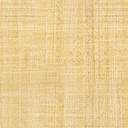 